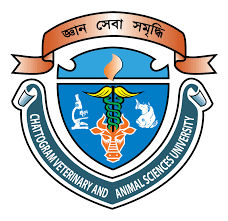 Nutrient Composition of Locally Available Chicken and Duck Egg PowderWaichingnu ChowdhuryRoll No.: 0118/11Registration No.: 00553Session: July- December 2019A thesis submitted in the partial fulfillment of the requirements for the degree of Master of Science in Applied Human Nutrition and DieteticsDepartment of Applied Food Science and NutritionFaculty of Food Science and TechnologyChattogram Veterinary and Animal Sciences UniversityChattogram-4225, BangladeshDECEMBER 2019AuthorizationI hereby declare that I am the sole author of the thesis. I also authorize the Chattagram Veterinary and Animal Sciences University (CVASU) to lend this thesis to other institutions or individuals for the purpose of scholarly research. I further authorize the CVASU to reproduce the thesis by photocopying or by other means, in total or in part, at the request of other institutions or individuals for the purpose of scholarly research. I, the undersigned, and author of this work, declare that the electronic copy of this thesis provided to the CVASU Library, is an accurate copy of the print thesis submitted, within the limits of the technology available.Waichingnu Chowdhury DECEMBER 2019                                     Nutrient Composition of Locally Available Chicken and Duck Egg Powder            Waichingnu ChowdhuryRoll No.: 0118/11Registration No.: 553           Session: July- December 2019This is to certify that we have examined the above Master’s thesis and have found that is complete and satisfactory in all respects, and that all revisions required by the thesis examination committee have been made.…………………………………………………………….                     Prof. Dr. S.K.M. Azizul Islam                 Supervisor                    Dept. of Physiology, Biochemistry and Pharmacology                  Chattogram Veterinary and Animal Sciences University…………………………………………….                Md. Altaf Hossain                        Chairman of the Examination Committee                     DEPARTMENT of Applied Food Science and Nutrition                  Faculty of Food Science & Technology                                                                                                                       Department of Applied Food Science and Nutrition            Faculty of Food Science and Technology         Chattogram Veterinary and Animal Sciences University         Chattogram-4225, Bangladesh                                                         DECEMBER 2019AcknowledgementsI would like to express my thanks and grateful feelings for everyone that have helped and supported me in various ways during my degree of Master of Science in Applied Human Nutrition and Dietetics under the Department of Applied Food Science and Nutrition, Chattogram Veterinary and Animal Sciences University. Completion of a master degree is not an easy task for me, and I cannot image myself getting this far without everyone’s help and support.First of all, I would like to thank my supervisor Prof. Dr. S.K.M. Azizul Islam Dept. of Physiology, Biochemistry and Pharmacology, Chattogram Veterinary and Animal Sciences University for his supervision and guidance in successful completion of this work. He is also funny and has a lot of stories. But when talking about research, he is a little bit of tough and really has a high standard and is not easy to be persuaded. Thanks to his serious attitude about research, I become a better researcher and learned the ability of critical thinking, problem solving, and trouble shooting and am more confident to face any difficult tasks that may confront me in the future.Second, I feel much pleasure to convey my profound gratitude to my teacher Md. Altaf Hossain, Head, Department of Applied Food Science and Nutrition for his valuable suggestions and inspiration. It is my privilege to acknowledge, Prof. Dr. Ashraf Ali Biswas, Department of Animal Science and Nutrition, CVASU, for his support and suggestions on my research. It really helped a lot.Third, I sincerely thank to all members of department of Applied Food Science and Nutrition, Food Processing and Engineering, Poultry Research and Training Center (PRTC) and Department of Physiology, Biochemistry and Pharmacology, for their constant inspiration and kind co-operation in performing the research activities precisely.Fourth, I would like to thank all lab members and other undergraduate and graduate students in the department. Thanks for their help on the method development, equipment operation, and data analysis. I feel so lucky to be working with this group of people who are fun, creative, and nice, which makes my master degree much easier and much less miserable.Last but not least, I would like to thank my family and friends who supported me through all my way. There have been happy times and tough times and I am very grateful that they are always there so that I know I am not alone. With their support and help, I am stronger and braver to conquer any projects and solve any problems in the past, now, and future.The author December 2019Abbreviations%                                      PercentageAC                                   Ash content ANOVA                          Analysis of variance     AOAC 		         Association of Official Analytical Chemists BBS                                 Bangladesh Bureau of Statistics℃                                     Degree CelsiusCF                                   Crude fiber CHO                                Carbohydrate CP                                   Crude proteinDHA                               Docosahexaenoic AcidDM                                 Dry matter EPA                                Eicosapentaenoic Acidet al                                 Et alii/ et aliae/ et alia etc                                   Et cetera FAO                                Food and Agricultural OrganizationHCl                                 Hydrochloric Acid HNO3                             Nitric Acid IEP                                  Isoelectric Point kDa			        KilodaltonsMC                                  Moisture contentmg			        Mili Gram NEM                               Natural Eggshell MembraneNGOs                              Non-Governmental Organization SEM                                Standard Error of Mean SPSS                               Statistical Package for Social Science                                 AbstractThe eggs have been recommended as one of the best source of a complete food. Dehydration is a good process for food preservation. The aim of the present study were to measure the overall weight and nutritional composition of different poultry eggs powder (native chicken (Deshi) egg, commercial layer chicken (Hybrid) egg and duck egg). Eggs were collected from the local kitchen markets dried and subjected to nutritional assessment. Descriptive statistics including percentage, mean and standard deviation were performed. One way analysis of variance (ANOVA) was performed to find out the level of significance at P <0.05. Duck egg had both higher weight and yolk content compared to other two different types of poultry egg. On the other hand, native chicken egg had lower weight but contained almost same proportion of egg white (albumen) and egg yolk. However, commercial layer chicken egg contained higher albumen portion that’s why we got higher dried albumen weight. In case of, nutritional component of albumen, native chicken eggs had the highest protein (84.58%), duck (81.84%) and commercial layer chicken (81.43%), respectively. But, in yolk, duck egg had higher protein (38.5%) as compared to layer chicken egg (36.52%) and native chicken egg (36.16%), consecutively. Moreover, the fats content in albumen part ranges from 0 to 0.15% whereas yolk portion had (36.16% – 38.50%) of the different poultry. The albumen of different poultry eggs were contained higher moisture than the yolk.Yet, the carbohydrates percentage of yolk portion found higher (1.28% to 4.44%)compared to white (0.61% to 4.43%). Native chicken egg white had higher Calcium (Ca) (2.87mg/gm), Magnesium (Mg) (1.30mg/gm), Phosphorus (P) (6.26mg/gm) and Potassium (K) (2.48mg/gm) compared to other two types of poultry eggs. In yolk, native chicken egg also had higher Mg (0.62mg/mg), P (17.78mg/mg) and K (4.28mg/mg) accordingly. In summary, we found duck egg had higher weight than others. In dried condition, native egg albumen contained the highest nutrient component while in dried yolk, these components were found the highest in commercial layer chicken egg.  Keywords: Egg powder, egg albumen, egg yolk, native egg (Deshi).DEDICATED TO MY RESPECTED AND BELOVED FAMILY AND TEACHERSChapterContentsPageAuthorization …………………………………………………iiAcknowledgements ………………………………………….vList of Tables …………………………………………………xiList of Figures ………………………………………………..xiiList of Abbreviations …………………………………………xiiiAbstract ………………………………………………………xivChapter IIntroduction……………………………………………………1Chapter IIReview of Literature …………………………………………32.1 Different types of egg products composition…………42.2 Vitamins of egg ………………………………………52.3 Minerals of egg………………………………………62.4 Egg White……………………………………………62.4.1 Ovalbumin………………………………………72.4.2 Conalbumin………………………………………72.4.3 Ovamucoid………………………………………..72.4.4 Ovomucin………………………………………...82.4.5 Lysozyme………………………………………….82.4.6 Avidin……………………………………………82.4.7 Ovoglobulin………………………………………82.4.8 Ovoinhibitor ........…………………………………82.5 Egg Yolk………...……………………………………92.6 Production status of egg……….………………………..102.7 Powdered egg…………………………………………..112.7.1 Production of egg powders: types and process…122.7.2 Type of egg powders……………………………...122.7.2.1 Dried egg white…………………………….122.7.2.2 Dried whole egg and egg yolk……………..122.7.3 Special dried egg products……………………...132.7.3.1 Lysozyme-free egg white…………………132.7.3.2 Low cholesterol egg products………………132.8 Drying methods for egg powder production ……....…132.8.1 Spray drying……………………………………..132.8.2 Pan drying……………………………………….142.8.3 Freeze drying……………………………………142.8.4 Foam-mat drying………………………………...142.9 Applications in the food and beverage industries……152.9.1 Confectionary…………………………………152.9.2 Meat and fish products………………………….152.9.3 Bakery………………..…………………………152.9.4 Desserts………………………………………..162.9.5 Mayonnaise, salad dressing and sauces………162.9.6 Pasta…....……………………………………...162.9.7 Dietary food…………...……………………...162.9.8 Beverages……………………………………...172.10 Conclusion…………………………………………17Chapter IIIMaterials and Methods………………………………………...183.1 Egg collection and sample preparation………………..183.1.1 Collection of eggs…………………………………183.1.2 Samples preparation for nutritional composition Analysis……………………………………………183.2 Chemical analysis of egg powder……………………...203.2.1 Determination of moisture content………………..203.2.2 Determination of ash content……………………..203.2.3 Protein determination……………………………..213.2.4 Crude fat determination…………………………223.2.5 Crude Fiber Determination………………………233.2.6 Determination of total carbohydrates……………243.3 Determination of mineral content………………………243.3.1 Determination of Calcium (Ca++) ………………253.3.2 Determination of magnesium (Mg)………………253.3.3 Determination of phosphorus (P)…………………263.3.4 Determination of Potassium (K+)…………………263.3.5 Determination of Chloride Ion (Cl-)………………263.3.6 Determination of Iron (Fe)………………………273.3.7 Determination of Vitamin E………………………27Chapter IVResult………………..………………………………………….294.1 Overall weight distribution of different types of poultry Eggs……………………………………………………..294.2 Nutritional composition of different types of poultryEgg………………………………………………………304.2.1 Nutritional composition of commercial layerchicken egg…………………………………………304.2.2 Nutritional composition of Native chicken egg (Deshi)……………………………………………..304.2.3 Nutritional composition of Duck egg……………314.3 Mineral composition of different types of poultry egg…324.4 Vitamin E in different poultry egg yolk………………33Chapter VDiscussion ……………………………………………………34Chapter VIConclusion ……………………………………………………37Chapter VIIStrength & weakness……………………………………….386.1 strength of the study…………………………………….386.2 weakness of the study…………………………………..38Chapter VIIIRecommendation ……………………………………………39References …………………………………………………..40Appendices ………………………………………………….49Brief biography ……………………………………………...50List of TablesTable 2.1         Nutritional composition of egg white and Yolk4Table 2.2         Egg composition4Table 2.3         Egg vitamins5Table 2.4         Egg minerals6Table 2.5         Composition and physicochemical properties of the major egg white proteins7Table 2.6         Amount of proteins in hen and duck egg white (%)9Table 2.7Composition of hen egg yolk10Table 2.8Approximate egg yolk composition of duck egg10Table 2.9Demand, production, availability and deficiency of milk, meat and eggs(2017-18)13Table 3.1Calcium (Ca++) determination  28Table 3.2Magnesium (Mg) determination  28Table 3.3          Phosphorus (P) determination  29Table 3.4          Potassium (K+) determination29Table 3.5          Chloride ion (Cl-) determination  30Table 3.6          Iron (Fe) determination  30Table 4.1          overall weight distribution of layer, native and duck egg32Table 4.2          mineral composition of layer, native and duck egg35Table 4.3Vitamin E content36List of FiguresFigure 2.1         Egg composition3Figure 3.1         Flow sheet for egg powder production21Figure 3.2Protein determination25Figure 3.3Minerals determination 27Figure 4.1         Chemical analysis of commercial layer egg33Figure 4.2         Chemical analysis of Native egg34Figure 4.3         Chemical analysis of Duck egg34